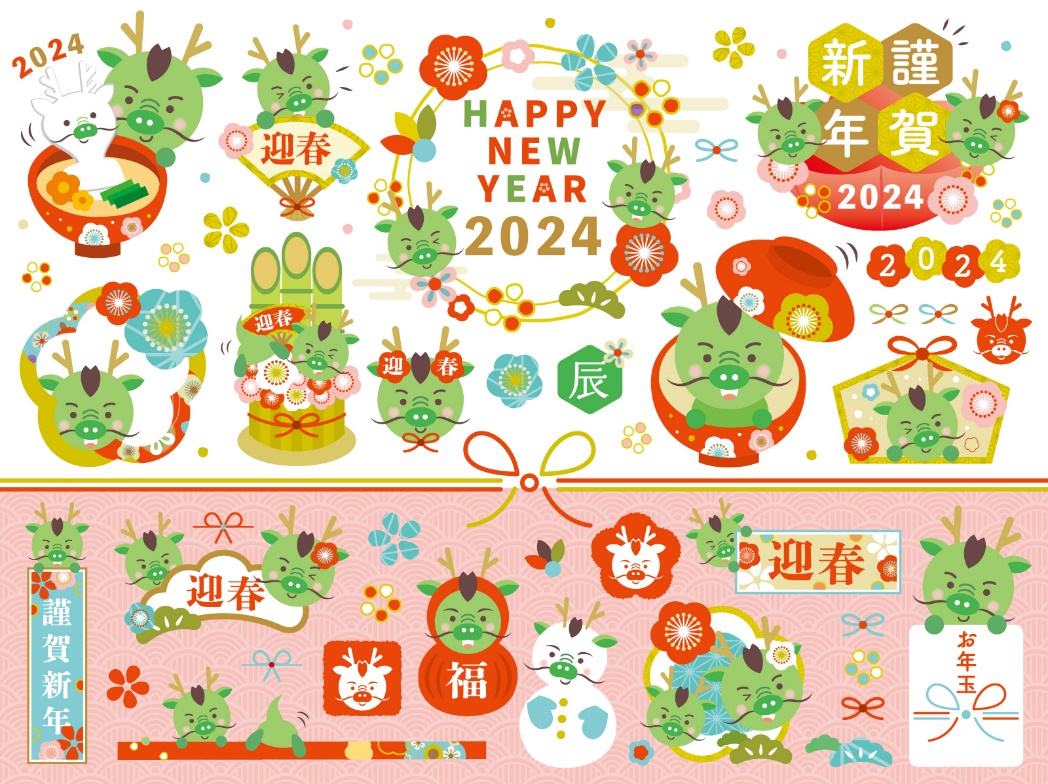 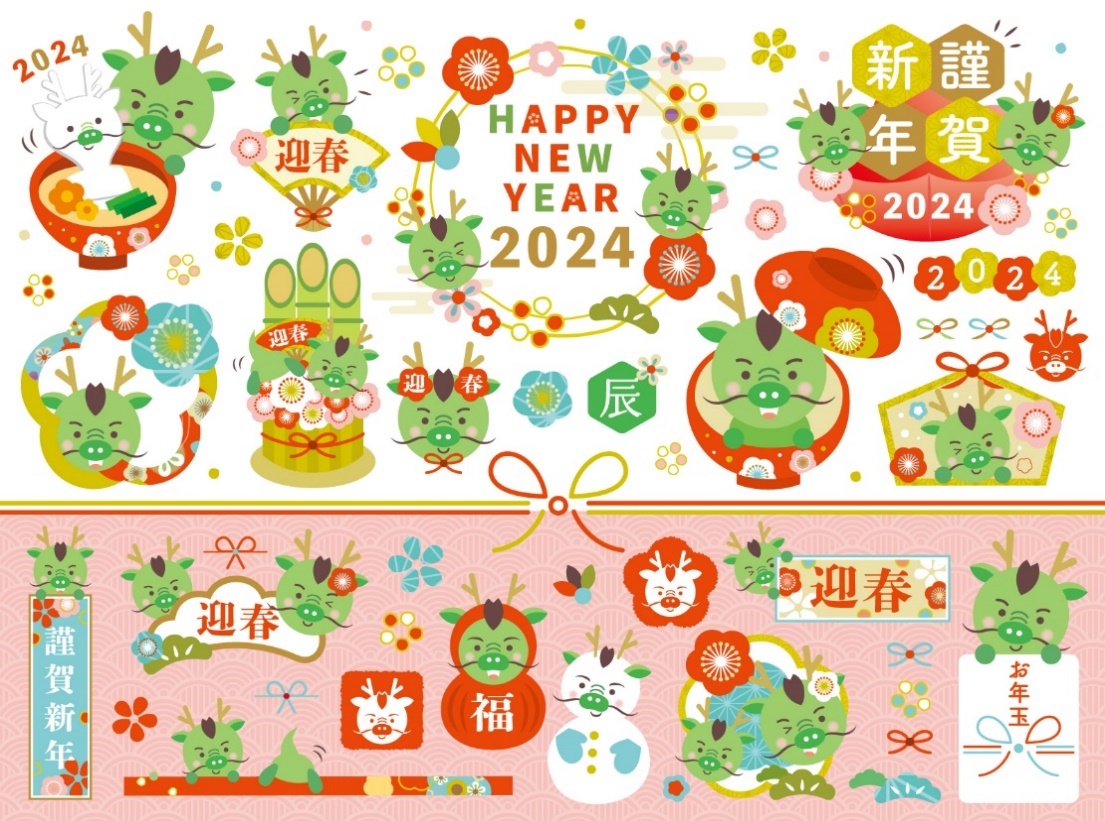 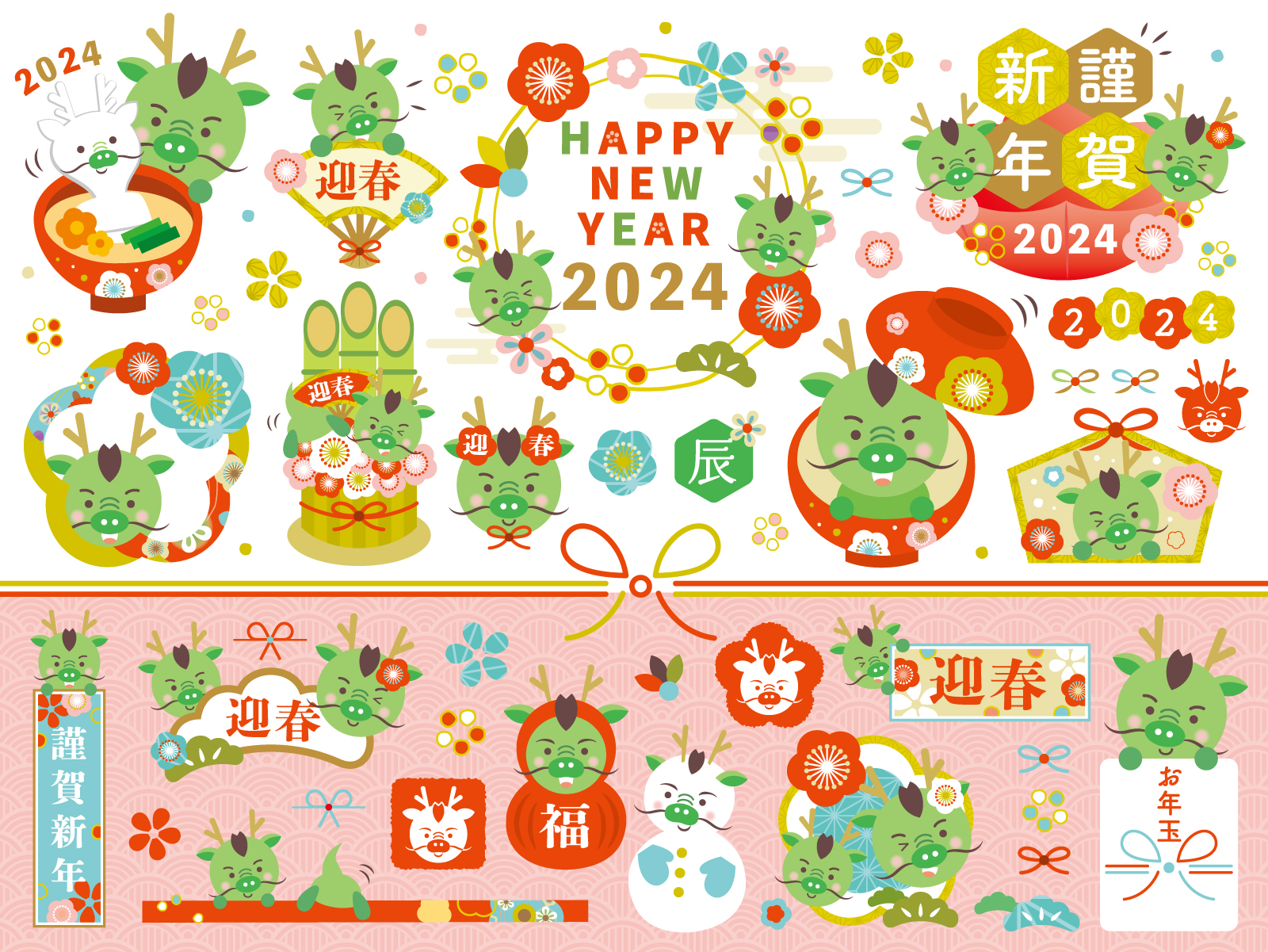 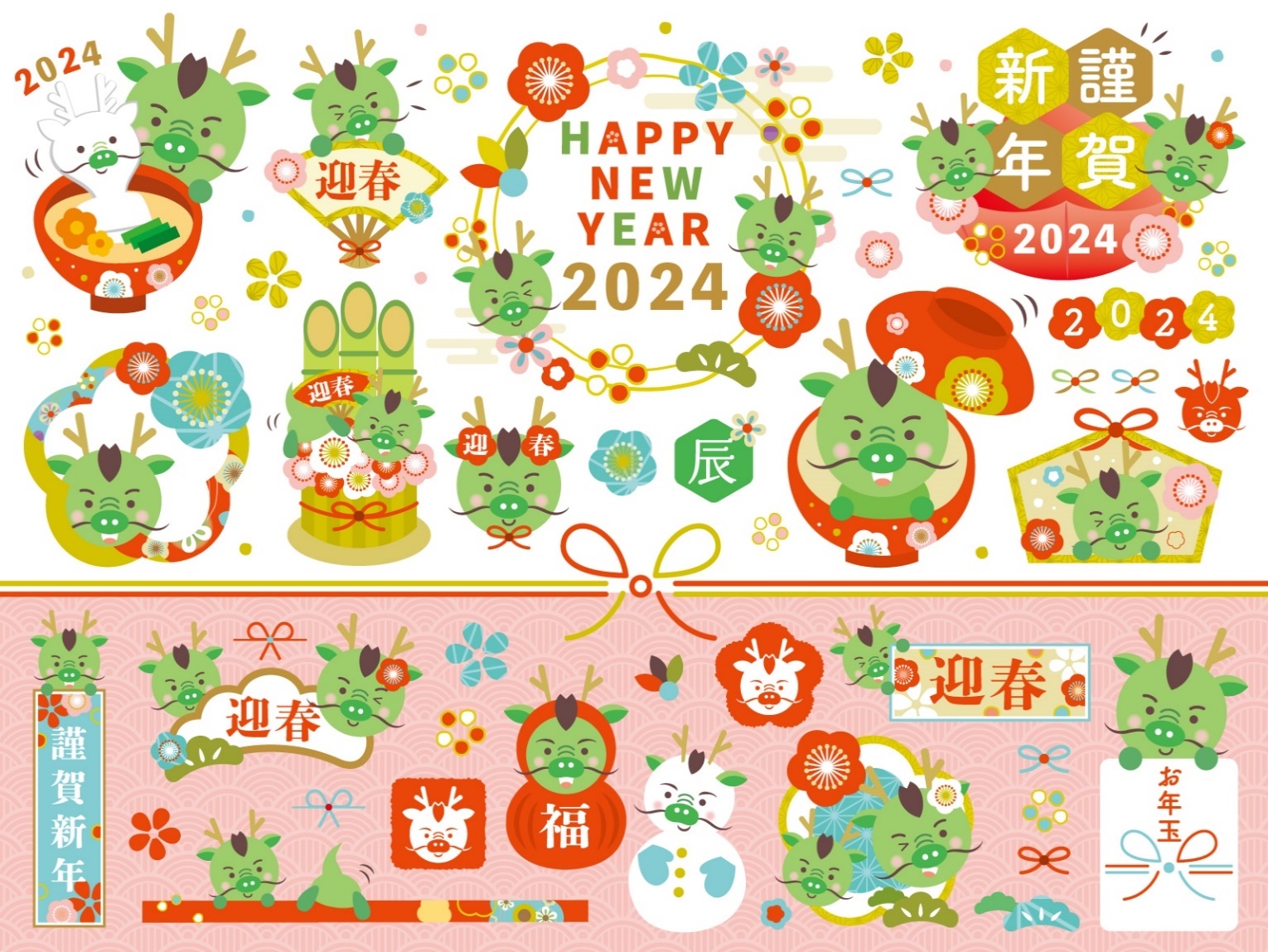 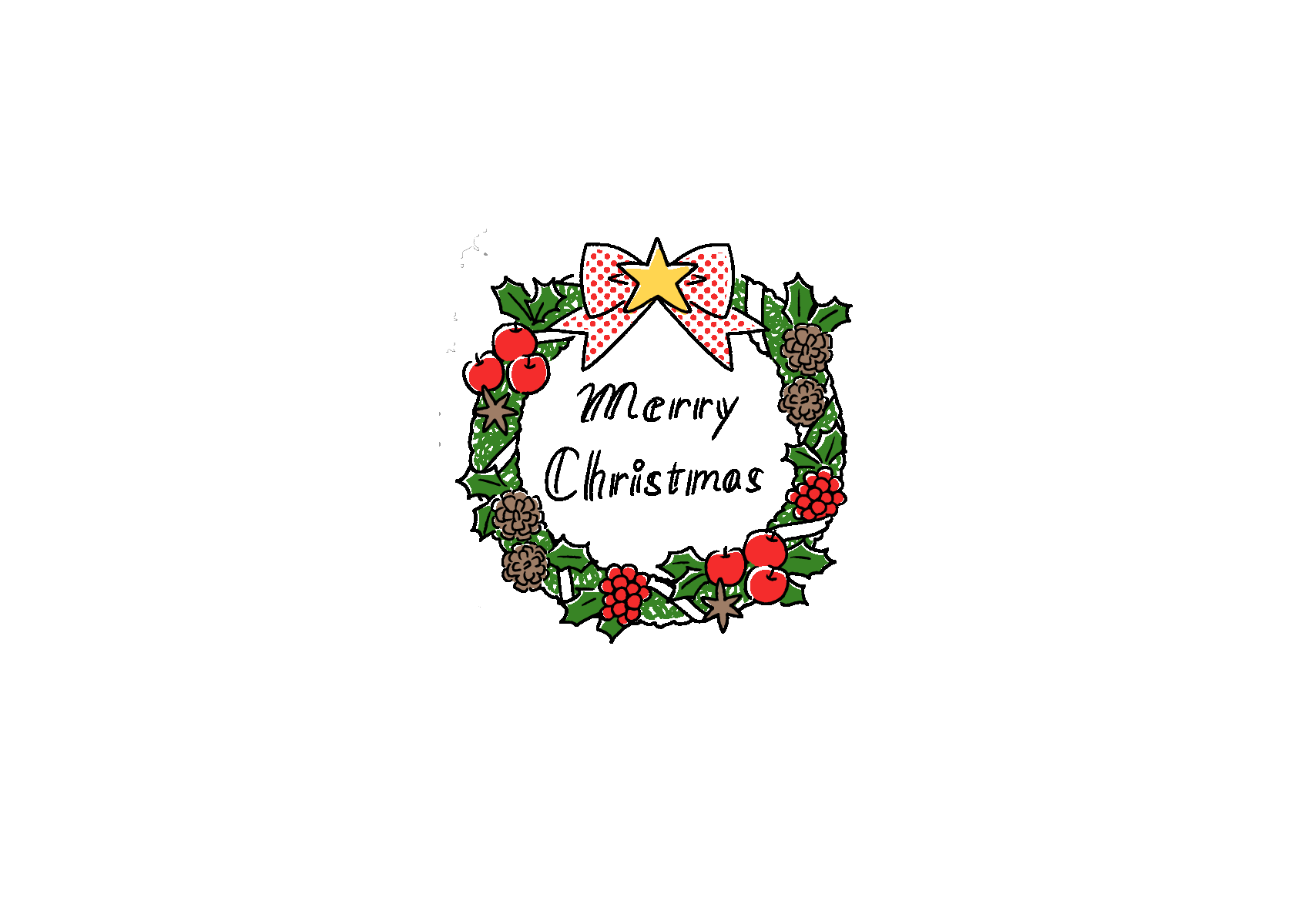 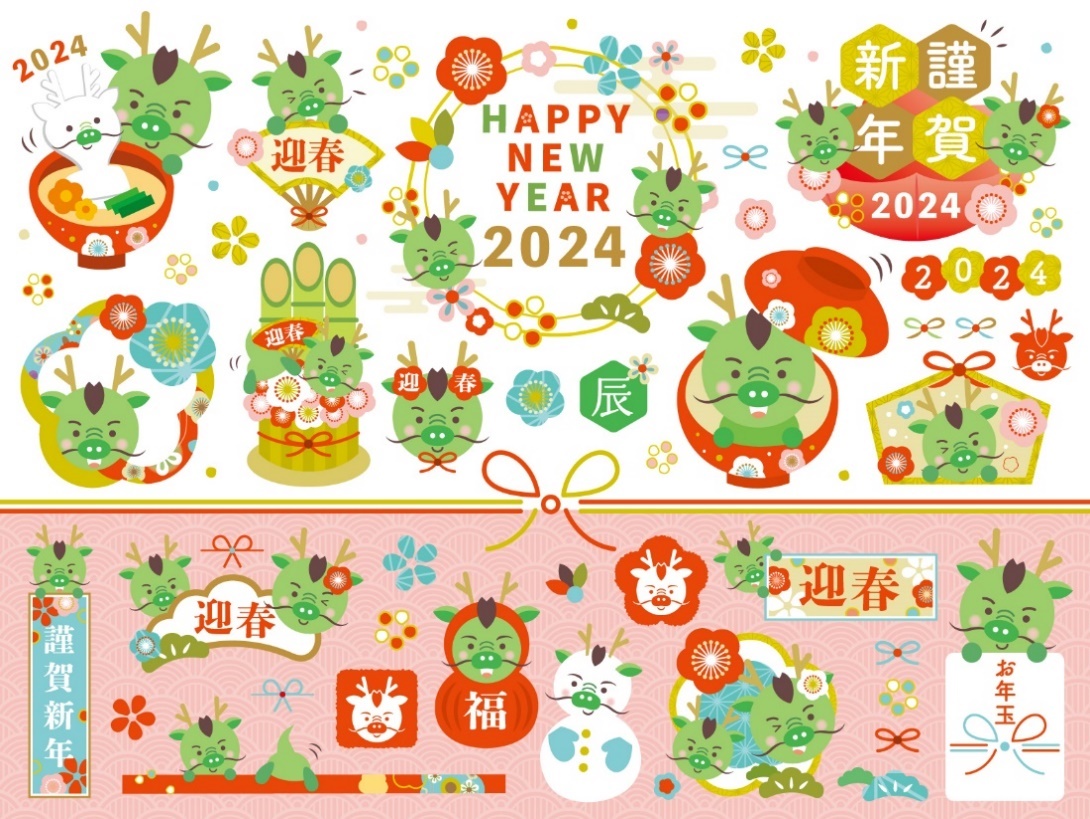 　献立は食材の納品等により変更する場合があります。ご了承ください。　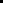 ｘ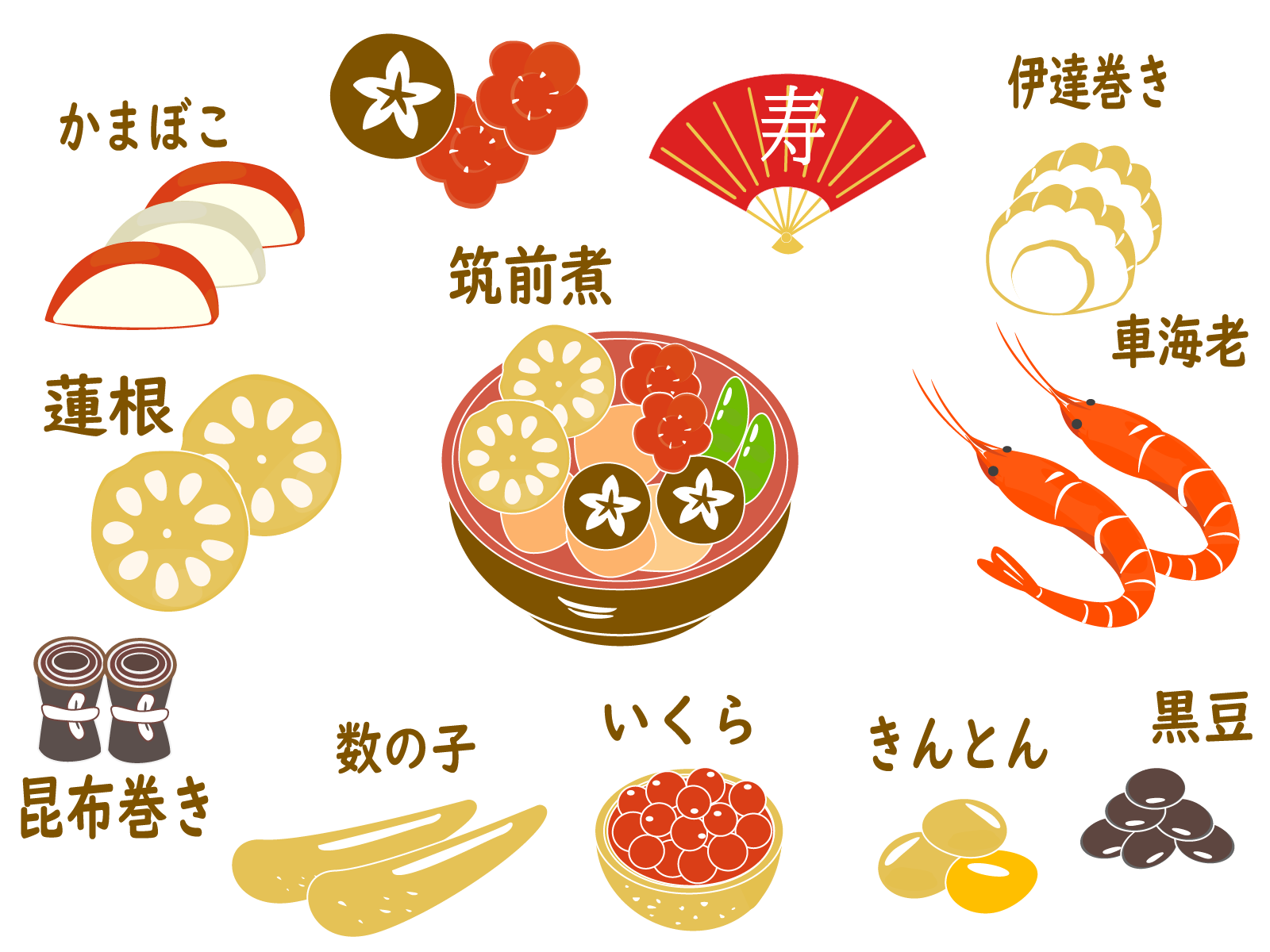 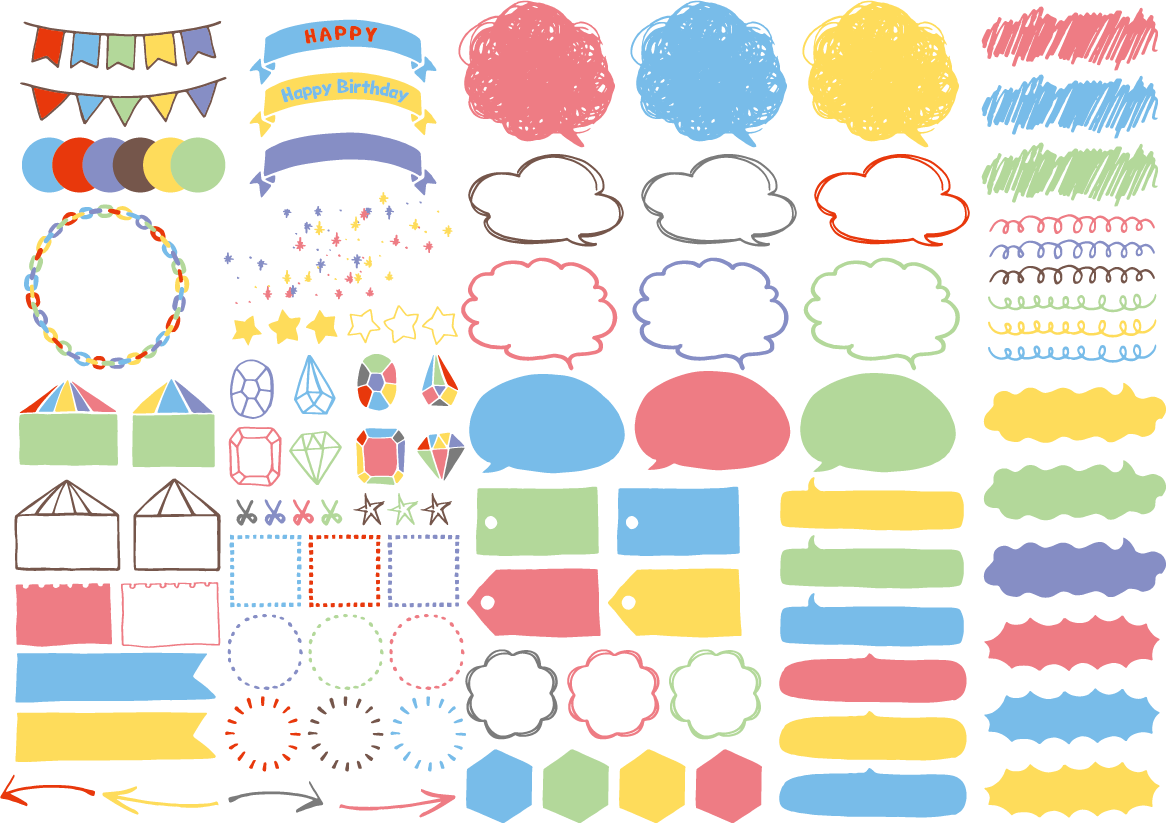 本年も１年大変お世話になりました。来年もどうぞよろしくお願いいたします。日曜献立名主な食材名９火うどんなます平面ビーフン　わかめ　油揚げ　葱　醤油　みりん　黒糖大根　かぶ　人参　昆布　黒糖　黒酢　醤油　食塩1０水七草ご飯筑前煮お吸い物白菜納豆発芽玄米　七草　人参　醤油　みりん　薬膳だし牛蒡　蓮根　大根　人参　蒟蒻　椎茸　油揚げ　醤油　みりん　黒糖　白玉　えのき　葱　味噌白菜　人参　青のり　納豆　醤油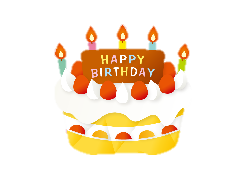 1１木ちりめんご飯トマト煮味噌汁みかん発芽玄米　ちりめん　胡麻油　胡麻　醤油　みりん　薬膳だし白菜　玉葱　人参　しめじ　じゃが芋　大豆　小松菜　トマト缶　ケチャップ　コンソメ豆腐　玉葱　味噌みかん1２金コーンご飯じゃが煮もずくスープキャベツ納豆発芽玄米　コーン　醤油　みりん　薬膳だしじゃが芋　人参　玉葱　蒟蒻　車麩　大根　グリンピース　みりん　黒砂糖　醤油モズク　葱　胡麻　醤油　食塩キャベツ　人参　昆布　胡麻　納豆　醤油1５月鰹節ご飯あんかけ豆腐味噌汁ひじき納豆発芽玄米　鰹節　醤油　みりん　薬膳だし厚揚げ　玉葱　人参　しめじ　椎茸　葱　醤油　みりん　黒糖　片栗粉切干大根　人参　葱　味噌ひじき　人参　胡瓜　竹輪　納豆　醤油　胡麻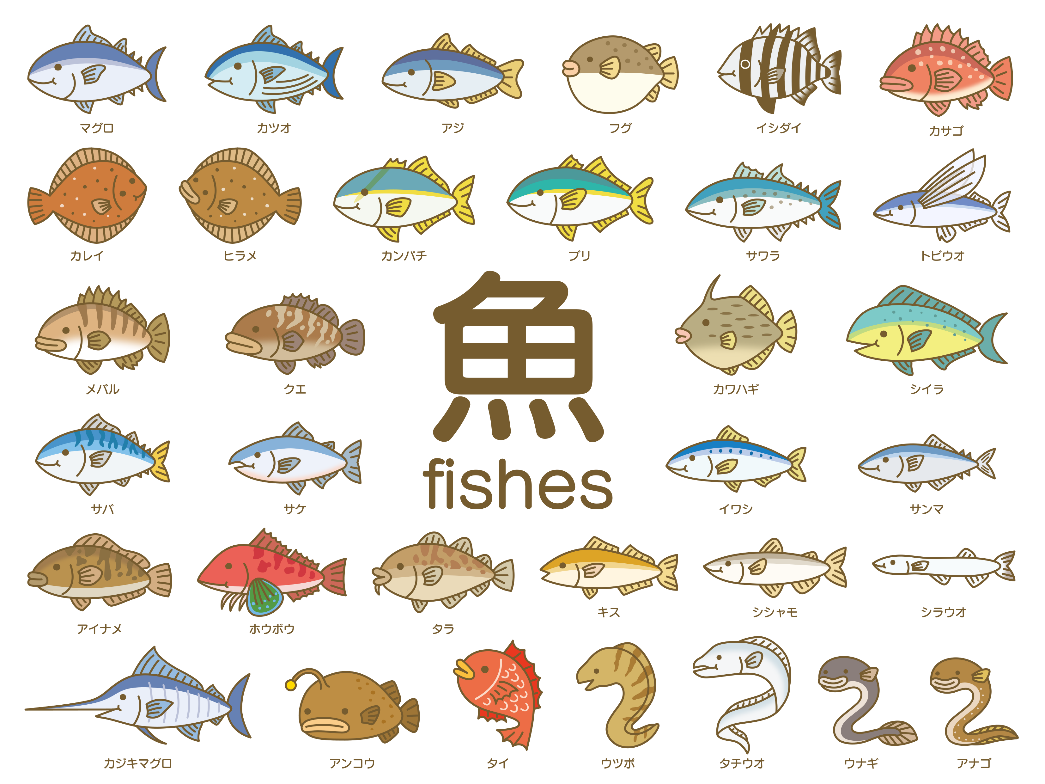 1６火大豆ご飯ぶりの照り焼き味噌汁春雨酢の物発芽玄米　大豆　胡麻油　醤油　みりん　薬膳だしブリ　生姜　醤油　みりん　黒糖キャベツ　人参　葱　味噌春雨　胡瓜　人参　玉葱　胡麻　醤油　黒酢　黒砂糖　1７水しめじご飯高野豆腐煮味噌汁山芋納豆発芽玄米　しめじ　人参　油揚げ　　醤油　みりん　薬膳だし　粉高野豆腐　人参　椎茸　蒟蒻　玉葱　昆布　葱　竹輪　黒砂糖　醤油　みりんじゃが芋　人参　味噌山芋　人参　練り梅　納豆　醤油1８木小豆ご飯野菜の金平味噌汁もやし納豆発芽玄米　小豆　醤油　みりん　薬膳だし　牛蒡　玉葱　人参　蒟蒻　油揚げ　葱　醤油　みりん　黒糖　胡麻油　胡麻豆腐　人参　玉葱　味噌もやし　人参　青のり　納豆　醤油19金ピースご飯カレー煮味噌汁切干納豆発芽玄米　グリンピース　醤油　みりん　薬膳だし　食塩玉ねぎ　人参　ジャガイモ　しめじ　蒟蒻　油揚げ　カレールー　パセリなめこ　玉葱　わかめ　味噌切干大根　人参　昆布　納豆　醤油22月キャロットご飯八宝菜味噌汁じゃが芋納豆芽玄米　人参　醤油　みりん　黒胡麻　薬膳だし白菜　玉葱　人参　椎茸　もやし　竹輪　葱　にら　ピーマン　醤油　中華だし　片栗粉大根　人参　玉葱　味噌じゃが芋　人参　青のり　納豆　醤油　胡麻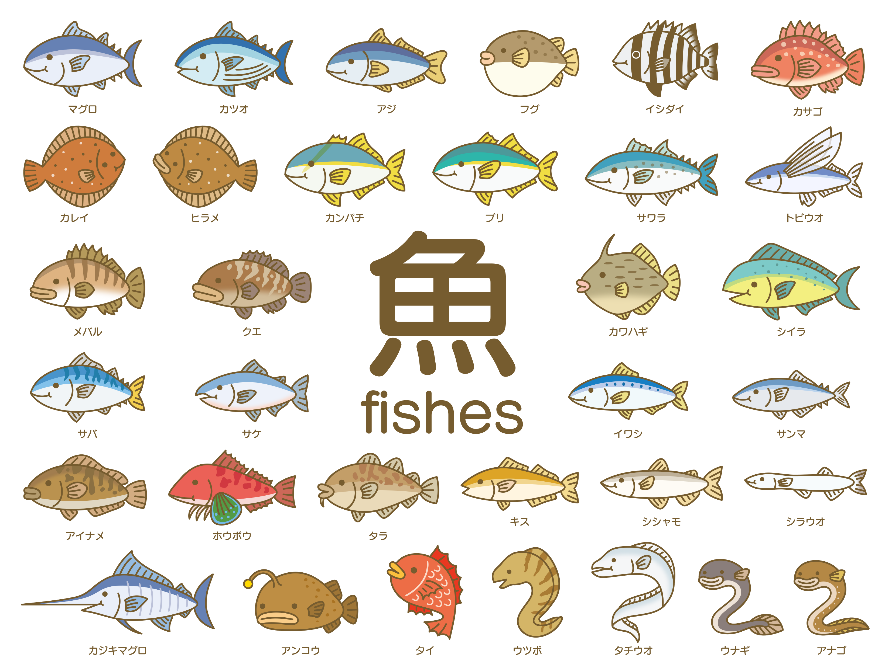 23火キムタクご飯シシャモ味噌汁　牛蒡納豆発芽玄米　キムチの素　たくあん　ツナ　黒糖　みりん　醤油　薬膳だしシシャモ玉葱　油揚げ　キャベツ　味噌　牛蒡　人参　胡瓜　鰹節　納豆　醤油　　24水枝豆ご飯回鍋肉風炒め味噌汁はりはり漬け発芽玄米　枝豆　醤油　みりん　薬膳だし　食塩キャベツ　人参　ピーマン　葱　玉葱　味噌　黒糖　みりん　胡麻　もやし　人参　味噌切干大根　人参　昆布　胡瓜　黒糖　黒酢　醤油　胡麻　25木薩摩芋ご飯ひじき煮味噌汁大根納豆発芽玄米　薩摩芋　食塩　醤油　みりん　薬膳だしひじき　人参　油揚げ　玉葱　蒟蒻　胡麻　黒糖　醤油　みりん　片栗粉キャベツ　人参　味噌大根　人参　ゆかり　　納豆　醤油26金狐ご飯ツナ煮味噌汁キャベツ納豆発芽玄米　油揚げ　人参　醤油　みりん　薬膳だし白菜　人参　玉葱　蒟蒻　大根　ツナ　しめじ　黒糖　醤油　わかめ　玉葱　麩　味噌キャベツ　人参　納豆　醤油29月いりこご飯クリーム煮味噌汁春雨納豆発芽玄米　いりこ　胡麻　胡麻油　醤油　みりん　薬膳だし南瓜　じゃが芋　玉葱　しめじ　白菜　人参　豆乳　コンソメ　食塩　パセリ豆腐　人参　玉葱　味噌春雨　人参　昆布　胡麻　納豆　醤油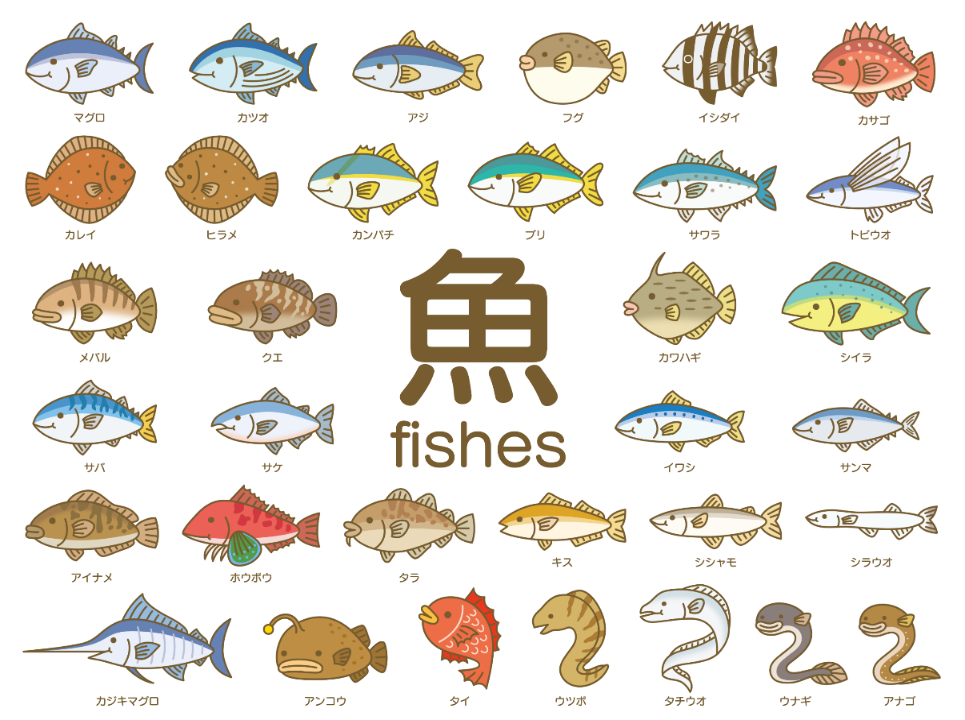 30火鮭ご飯おでん風煮味噌汁小松菜納豆芽玄米　ほぐし鮭　胡麻　醤油　みりん　薬膳だし　食塩厚揚げ　椎茸　蒟蒻　人参　大根　昆布　食塩　醤油高野豆腐　人参　味噌小松菜　人参　玉葱　納豆　醤油